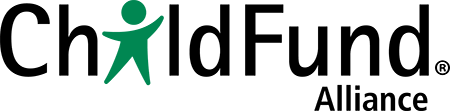 Child-friendly Accountability Toolbox – Module 11, p. 122Checklist of best practice for child-friendly information(for facilitators; not be distributed to the participants)Yes/NoIs the child-friendly material engaging?Is it aimed at a specific group of children and youth (age, gender, etc.)?Does it communicate what needs to be communicated?Is the language simple?Is it written in the present tense?Is it addressed directly to the reader?Does it use metaphors?Does it avoid abbreviations and jargon?If it is a document:Does it use visual aids to break up the text (e.g., boxes, links, etc.)?Is the font size at least 12 points and in a font that is easy to read?Do you use graphic tricks to make the text engaging (e.g., different colors, bold, etc.)Do you use bullet points to break up long chunks of text?If photos or video have been used:Do you have the informed consent of all persons in the video or photograph?Are you sure that none of the images are sexually suggestive or otherwise compromising to the child(ren)?Have diversity issues been addressed (e.g., do photographs represent a wide range of children in the community?)